А Д М И Н И С Т Р А Ц И Я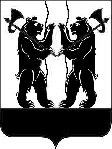 ЯРОСЛАВСКОГО МУНИЦИПАЛЬНОГО РАЙОНАПОСТАНОВЛЕНИЕ24.07.2017                                                                                                                            № 2868   Об оказании социальной поддержкиотдельным категориям граждан на приобретение и доставку твердого топлива (дрова) в денежной формеВ соответствии с частями 1 - 6 статьи  72 Закона Ярославской области            от 19 декабря 2008 г. № 65-з «Социальный кодекс Ярославской области»,              во исполнение постановления Правительства области от 28.10.2009 № 1070-п «Об утверждении Порядка предоставления компенсации расходов на оплату жилого помещения и коммунальных услуг на территории Ярославской области», Администрация района п о с т а н о в л я е т:1. Установить социальную поддержку:- в сумме 4542,5 рублей на домовладение гражданам, проживающим              в домах, не имеющих центрального отопления, имеющим право на оплату                в размере 50% топлива, приобретаемого в пределах норм, установленных для продажи населению, и транспортных услуг для доставки этого топлива                   в соответствии с федеральными законами от 12 января 1995 года  № 5-ФЗ             «О ветеранах», от 15 мая 1991 года № 1244-1  «О социальной защите граждан, подвергшихся воздействию радиации вследствие катастрофы на Чернобыльской АЭС»;- в сумме 4542,5 рублей на домовладение гражданам, проживающим            в домах, не имеющих центрального отопления, имеющим право на скидку           не ниже 50% со стоимости топлива, приобретаемого в пределах норм, установленных для продажи населению в соответствии с Федеральным законом  от 24 ноября 1995 года № 181-ФЗ «О социальной защите инвалидов    в Российской Федерации» и Законом Российской Федерации                                 от 18 октября 1991года  № 1761-1 «О реабилитации жертв политических репрессий»;- в сумме 2725,5 рублей на домовладение многодетным семьям, проживающим в домах, не имеющих центрального отопления, имеющим право    на    скидку    в   размере    30%  стоимости топлива,  приобретаемого2в пределах норм, установленных для продажи населению в соответствии                с пунктом 1 части 2 статьи 72 Закона Ярославской области                                 от 19 декабря 2008 г. № 65-з «Социальный кодекс Ярославской области»;- педагогическим работникам, работающим  и проживающим в сельской местности, и пенсионерам из их числа, проживающим в домах, не имеющих центрального отопления, имеющим право на скидку в размере 100% стоимости топлива в соответствии с пунктом 4 части 6<1> статьи 72 Закона Ярославской области от 19 декабря 2008 г. № 65-з «Социальный кодекс Ярославской области»  на домовладение из расчета 0,28 скл. куб. м на 1 кв. м жилой площади, при наличии документов, подтверждающих характеристику жилья (свидетельство о государственной регистрации права собственности, договор купли-продажи, мены, дарения, технический паспорт на жилое помещение, свидетельство (договор) о приватизации жилого помещения); при отсутствии данных документов - в сумме 9085 рублей;- в сумме 9085 рублей пенсионерам из числа работников муниципальных учреждений здравоохранения, проживающим в сельской местности  и проживающим в домах, не имеющих центрального отопления, имеющим право на скидку в размере 100% стоимости топлива (дрова)  в соответствии  с пунктом 4 части  6<3>  статьи 72 Закона Ярославской области                                    от 19 декабря 2008 г. № 65-з «Социальный кодекс Ярославской области»               в пределах установленных Правительством Ярославской области нормативов потребления на домовладение.2. Признать утратившим силу постановление Администрации Ярославского муниципального района от 26.12.2016  № 1596 «Об оказании социальной поддержки отдельным категориям граждан на приобретение и доставку твердого топлива (дрова) в денежной форме».3. Опубликовать постановление в газете «Ярославский агрокурьер».4. Контроль за исполнением постановления возложить на заместителя Главы Администрации ЯМР по социальной политике Е.В. Мартышкину.5. Постановление вступает в силу с момента подписания и распространяется на правоотношения, возникшие с 1 июля 2017 года.Глава Ярославского                                                                        муниципального района                                                               Н.В. Золотников